CURRICULUM VITAE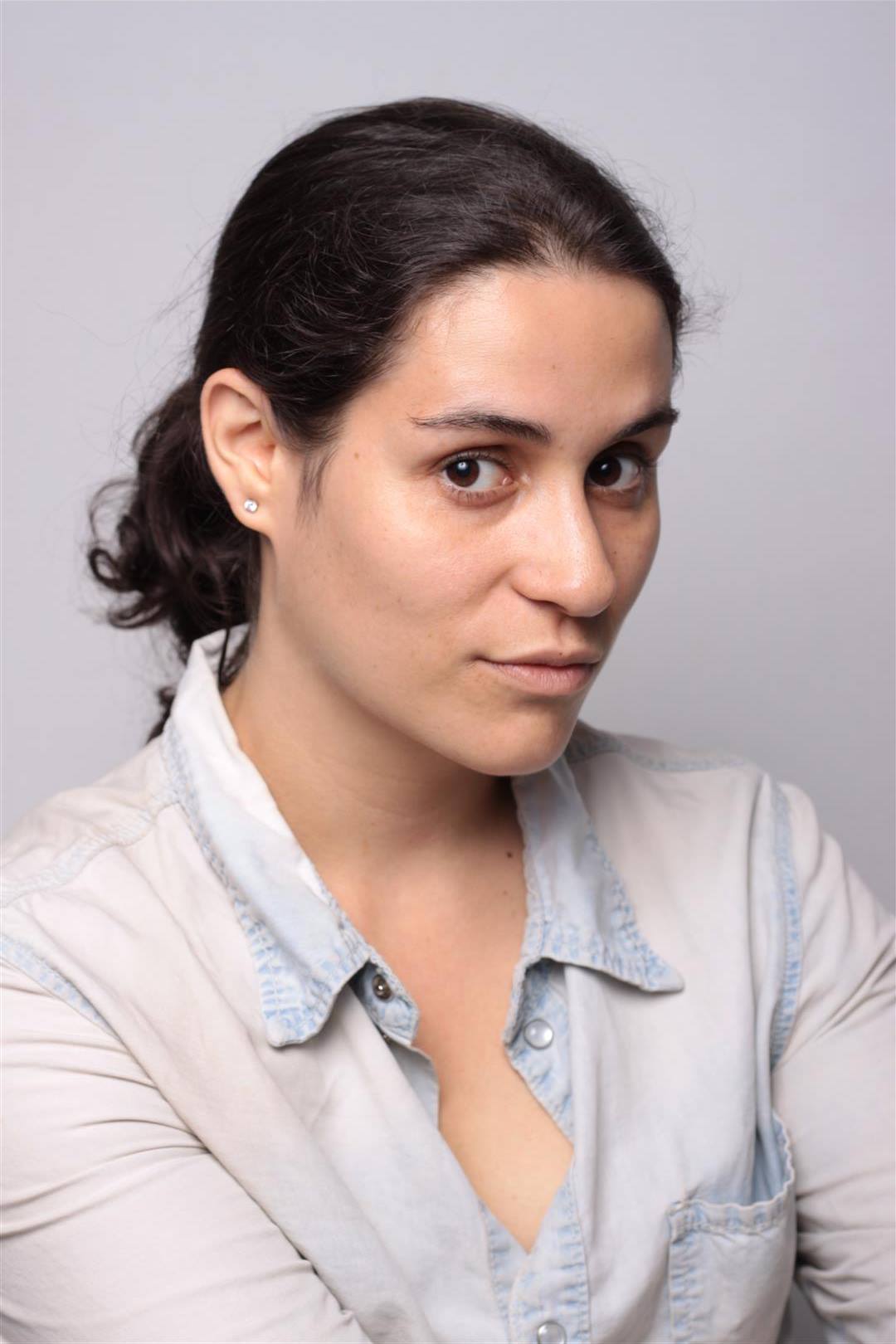  Celia Helene Astrid SIMONN° de pasaporte: 18AF61776 Credencial de residente permanente: 0000000701608Fecha y lugar de nacimiento: Primero de Agosto 1989 en Tours, FranciaDirección: Calle José Maria Morelos 2337-A Col.Arcos Vallarta, 44130 Guadalajara, Jalisco, MXTeléfono: (33) 34 99 66 45 Correo Electrónico: liaouimon@gmail.comEstado Civil: SolteraEXPERIENCIA EN EMPRESAS Empresa: Côté France Escuela de FrancésFecha: Desde Agosto de 2016Actividad: Maestra de Francés en grupos y clases privadas, trabajo administrativo en recepción y atención al clienteEmpresa: C.G.I Colegio Gastronómico InternationalFecha: De Enero de 2015 a Junio de 2017Actividad: Maestra de Francés en grupo, traductora/interprete/asistente culturalEmpresa: I.C.I Instituto de Comunicación Internacional de MéxicoFecha: De Junio de 2012 a Mayo de 2014Actividad: Maestra de Francés en grupos, clases privadas e empresas Empresa: SHC Hardware Ltd. (Taiwan Trade)Fecha: 28 de Junio de2012: Misión Comérciale de partes Automóviles y motocicletas de Taiwán en SudaméricaActividad: Interprete Inglés-Español Traductora freelance de libros, curriculum, cartas y manuales desde Julio de 2012 Validación de datos, textos y traducciones para la empresa Avalidar y el sitio Expedia desde Febrero de 2016 y Diciembre de 2017.Escritora de poesía, ensayos y novelas en Francés, Inglés e Español : novela, cuentos y poesía en francés, español e inglés publicados por cuenta independiente desde 2014.Blog de ensayos desde Abril de 2017: feliafimon.blogspot.com CARRERA Y CURSOSDesde Febrero de 2018: Diplomado de traducción jurídica en español e inglés en la Organisación Mexicana de Traductores. Enero 2018: Cursos de Finanzas e Excel en la Escuela de Negocios Guadalajara2012: Semestre verano-otoño de curso de historia del idioma español y taller de psicología de personaje en la Sogem de Guadalajara2009 a 2012: Asistencia libre a las lecturas y talleres del segundo año de licenciatura en Inglés ( L2 LLCE)2008: Primer año de la licenciatura en Inglés validado con mención en la Universidad de Tours, FranciaOtoño 2007: 1er semestre de licenciatura Quadrilingue (Inglés, Español, Janpones, Francés) en la Universidad Católica de Angers.2007: Bachillerato filiar Literatura con mención en la ciudad de Tours, FranciaIdiomas: - Francés, lengua maternal- Inglés nivel C1 - score de 650 en TOEFL ITP - Español, fluido y universitario- Ruso y Japones, básicosConocimiento informático: Microsoft Word/Open Office/Outlook/Google Docs/Blogpost/ExcelOtros:  - Diplomado de nanonaturopatia en la A.M.Y en 2015- Voluntaria en el taller CERAMIC 1 en Tlaquepaque, Jal. de Agosto a Nov. 2011DATOS COMPLEMENTARIOS Música (canto), culturas del mundo, literatura francesa e internacional, artes visualesEquitación durante 3 años – nivel 2, actividad física cada semana, etc...Viajes: UK, España, India, Estados-Unidos, Colombia,…Pasión por los idiomas, la comunicación y la creatividadDedicada en la resolución de problemasCapacidades de adaptación, actitud de servicioGusto por aprender y mejorar mis conocimientos e abilidades